Name ________________________________WordStudyContractDIRECTIONS: Activities are due by Friday morning each week. Complete activities for a total of 100 points. Staple any pages to the back of this sheet. 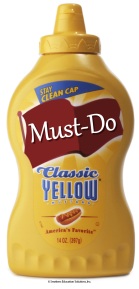 MUST-DO ACTIVITIESSort words 3 times. (10 pts.) Write words in the sort once. (10 pts.)Glue words in sort at end of the week. (10 pts.) MAY-DO ACTIVITIES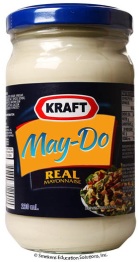 Do a blind writing sort with a partner. (10 pts.)Complete the ABC chart with words. (10 pts.)Break words into syllables. (10 pts.)Hunt for 5 additional words. List book title and page number.  (10 pts.)Write words and list an antonym or a synonym for each word. (20 pts.)Play cubing with someone using 6 words. Write down 10 responses. (20 pts.)Define 10 words. (20 pts.)Draw a pictorial representation for 10 words. (20 pts.)Report etymologies for 10 words. (20 pts.)Complete a word spoke with a root. (20 pts.)Create 10 new words from the Greek/Latin roots. Give meaning.  (20 pts.)Write a story using 15 words. Underline the words. (30 pts.)